1. УводНаименование на инсталацията, за която е издадено комплексно разрешително Инсталация за производство на карбамид-формалдехидна смола – т.4.1. „з“ от Приложение №4 на ЗООААдрес по местонахождение на инсталациятас. Горно Сахране, общ. Павел баня, област Стара Загора, ул. „Шипченска епопея“ № 24Регистрационен номер на КР№ 525-НО/2016 г. Дата на подписване на КР22.03.2016 г.Дата на влизане в сила на КР16.04.2016 г.Оператор на инсталацията, като се посочва конкретно кой е притежател на разрешителното„КАСТАМОНУ България” АДАдрес, тел. номер, факс, e-mail на собственика / оператораСобственик:КАСТАМОНУ България АДАдрес: с. Горно Сахране, общ. Павел баня, област Стара Загора, ул. „Шипченска епопея“ № 24тел.: 0431/62890, факс: 0431/ 62017, e-mail: info@keas.bgОператор:КАСТАМОНУ България АДАдрес: с. Горно Сахране 6151, общ. Павел баня, област Стара Загора, ул. „Шипченска епопея“ № 24тел.: 0431/62890, факс: 0431/ 62017, e-mail: info@keas.bgЛице за контактиЖеко Едрев – екологАдрес, тел. номер, факс, e-mail на лицето за контактиАдрес: с. Горно Сахране 6151, общ. Павел баня, област Стара Загора, ул. „Шипченска епопея“ № 24GSM  0884571610,е-mail: jedrev@keas.bgКратко описание на всяка от  дейностите/процесите, извършвани в инсталациятаИнсталацията за производство на карбамид формалдехидна смола е разположена в имот III 503, кв. 76 по плана на с. Горно Сахране, община Павел баня. На площадката се експлоатират следните действащи инсталации/съоръжения: инсталация за производство на плоскости от дървесни частици (ПДЧ) , която не попада в обхвата на Приложение No 4 на ЗООС. Капацитетът на инсталацията е под прага на капацитета за дейността – 590 куб.м. за денонощие;Маслогреен котел с гориво биомаса, капацитет 6 MW;Инсталация за производство на пелети от дървесен прах и дървесни частици – максимална производителност 10 т/часпарогенератор, с проектна мощност 6,55 MW с гориво природен газ (метан), който осигурява производство на пара от омекотена вода за нуждите на инсталацията, попадаща в Приложение No 4 на ЗООС.Кратко описание на технологичния процес в Инсталация за производство на карбамид формалдехидна смола – Инсталация в обхвата на Приложение No 4 на ЗООСНа фиг. 1.1-1. е представена блок схема на производствения процес в Инсталацията за производство на карбамид формалдехидна смола. На схемата са показани входящите потоци на основните суровини и изходящите потоци от инсталацията.Карбамид-формалдехидни  лепила, произведени в Инсталацията ще се използват във ПДЧ производството – основна производствена дейност на площадката. От бункерите за складиране на карбамид, посредством шнеков транспортьор, елеватор  и система от шнекови конвейери се снабдява бункер за дозиране. След измерване на необходимото количество карбамид, карбамид от бункерите за дозиране се подава в реакторите за поликондензиране (2 броя). Формалин, съхраняван в резервоар, се изпраща към реактори за поликондензиране с помощта на помпи.Подаването на двете основни суровини за производството на КФС е осигурено чрез затворени системи, без потенциал за възникване на неорганизирани емисии.Двата реактора, където се произвеждат карбамид-формалдехидните лепила, имат капацитет 28 m3, осигурени са с бъркалка и имат серпентина за нагряване/охлаждане на външната си стена. В реактора се въвежда формалин, започва бъркането, после постепенно се въвежда дозираното количество карбамид. За пълното разреждане на твърдия карбамид се добавя вода от рециркулирация цикъл в инсталацията (вакуумна вода). След въвеждане на цялото количество карбамид се започва нагряване на реактора с пара от средно налягане чрез серпентина. Температурата в реактора се следи стриктно чрез три термодвойки. След около 30 минути температурата от реактора се повишава до 75 °C. При достигане на тази температура се спира нагряването, защото започва реакция за поликондензация. Последващото повишаване на  температура в реактора се извършва за сметка на реакционната топлина (протича екзотермична реакция). По време на развитие на реакцията за поликондензация температурата се поддържа около стойността -  . За поддържане на тази температурата се подава охлаждаща вода, която циркулира през серпентините на реактора. Водата за охлаждане циркулира между серпантините и охладителните кули посредством  помпи. Евентуалните загуби от циркулиране на водата за охлаждане се компенсират от резервоара за мека вода. Понеже  поликондензацията силно се влияе от алкална реакция, се следи  pH постоянно. На етапа за затопляне на реактора, измерването се извършва периодично. В първия етап на процеса (подгряване) рН следва да е киселинна. За осигуряване на киселинно рН се добавя киселина (мравчена или солна киселина). Киселина се доставя с помпа от резервоар за киселина към междинните съдове за съхранение, намиращи се над реакторите. От тези съдове гравитационно и контролирано се въвежда киселина за намаляване на рН. Стопиране на реакцията се осъществлява чрез увеличаване на рН до 8-9 и се извършва с помощта на разтвор натриев хидроксид (NaOH). Разтвор NaOH от резервоар се изпомпва с помощта на помпа  в междинни съдове за съхранение, намиращи се над всеки реактор. От тези съдове за междинно съхранение гравитационно се въвежда конролирано необходимо количество разтвор NaOH.След стопиране на реакцията на поликондензация на карбамид формалдехидни смоли остатъчният формалин, който не е встъпил в реакция се неутрализира чрез вакумиране на реактора с помощта на вакуумна помпа с воден пръстен . Газовете и водните пари влизат в кондензационен съд, където кондензират и полученият конденз се рециркулира в реактора или се събира в междинните съдове за вода от конденз. Тази вода се изпомпва с помощта на помпа в резервоар за вакуумна вода, откъдето се използва повторно при производство на смоли.Газовете от процеса на дегазиране на смоли съдържат следи от формалдехид и заедно с водата от пръстена на вакуумните помпи стигат в разширителен съд. В този съд се извършва разделяне на газовете от процеса за дегазиране и вода. Водата след процеса на разделение от разширителния съд се охлажда в топлообменника и се използва повторно като вода за пръстена на вакуумните помпи.След дегазиране на смолите налягането в реактора се балансира, след което започва процеса охлаждане на реактора с вода. Водата за охлаждане циркулира чрез външните серпентини към реактора. Когато температурата на смолата е по-малка от  се взема смола за изследване и се определя отработеният свободен формалдехид (който не е  встъпил в реакция). Ако концентрацията на свободен формалдехид от смолата превишава определените граници за класифициране на смолата се преминава към коригиране на съдържанието на свободен формалдехид. В случай на карбамид-формалдехидни смоли, класифицирани като тип Е1, концентрацията на свободен формалдехид трябва да бъде по-малка от 0,1 %.Смолите , готови за използване, се изпомпват с помощта на винтови помпи  след минаване през филтри към 3 броя резервоари за съхранение, откъдето ще бъдат използвани в производството на плочите от дървесни частици. Продължителността на един цикъл за производство на смола е 7-12 часа. фиг. 1.1-1. Блок схема на Инсталацията за производство на карбамид формалдехидна смола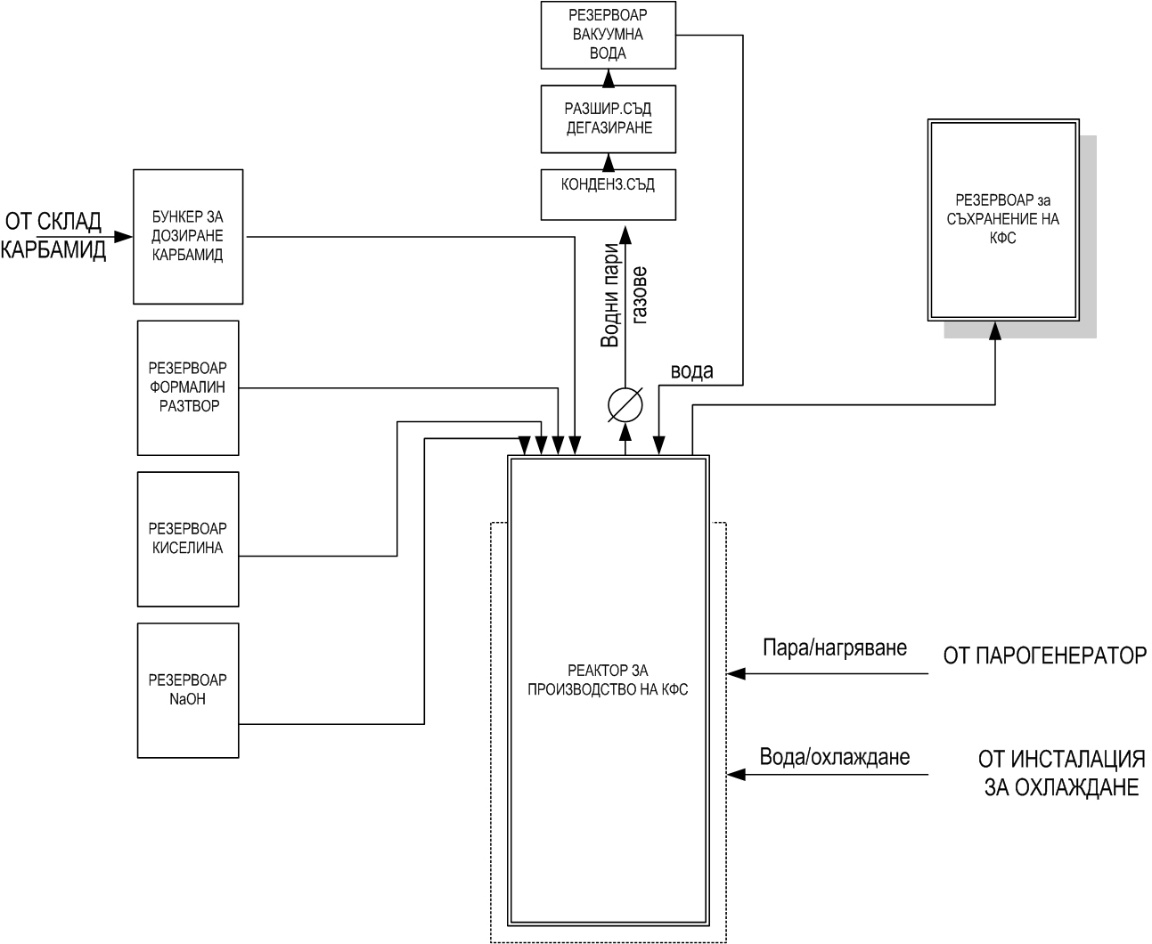 Производствен капацитет на инсталациите:Инсталация, която попада в обхвата на Приложение 4 на ЗООС:Съгласно Условие 4.1. на КР максималният капацитет на Инсталацията, попадаща в Приложение No 4 на ЗООС, е 43 800 т/годишно карбамид-формалдехидна смола.Реално производство за 2016 г.Инсталация, която попада в обхвата на Приложение 4 на ЗООС:Инсталация за производство на карбамид-формалдехидна смола(т. 4.1з) – 5083,170 т/2016 годинаИзготвена е и се прилага: •	Инструкция РИ-СУОС- 4.2.1 „Инструкция за измерване/изчисляване на годишното производство на инсталацията в обхвата на прил. № 4”. 2016 година. През отчетния период 16.04.2016 до 31.12.2016 година Инсталацията за производство на КФС е работила през месеците октомври, ноември и декември. Работата на инсталацията се документира в Регистрационен формуляр – Приложение №1 към РИ-СУОС-4.2.1. Извършени са 3 броя проверки съответно за трите месеца на работа. Налични са записи в регистрационния формуляр Не са констатирани несъответствия с Таблица 4.1. на КР.Организационна структура на фирмата, отнасяща се до управлението на околната средаВсички дейности в Дружеството, свързани с управлението на околната среда се осъществяват от еколога на дружеството, съвместно с отговорните лица, определени с конкретните работни инструкции към СУОС. Всички служители в обекта са задължени да оказват съдействие и предоставят информация по отношение на работата на обособените звена, разположени на територията на производствената площадката.РИОСВ , на чиято територия е разположена инсталациятаРИОСВ – Стара Загорагр. Стара Загора, ул. „Стара планина” № 2Басейнова дирекция, на чиято територия е разположена инсталациятаБасейнова Дирекция Източнобеломорски район – център Пловдив2. Система за управление на околната среда2.1. Система за управление на околната средаСъгласно условията, поставени в Комплексно разрешително № 525-НО/2016, „КАСТАМОНУ България” АД е разработило и внедрило Система за управление на околната среда. Системата е внедрена на 16.04.2016 г. със Заповед на прокуриста на дружеството.Системата за управление на околната среда включва:Работни инструкции за експлоатация и поддръжка на оборудването;Работни инструкции за мониторинг на техническите и емисионните показатели, съгласно условията на комплекното разрешително;Работни инструкции за оценка на съответствието на следените стойности на показателите с определените такива в комплексното разрешително;Инструкции за установяване на причини за несъответствия и предприемане на коригиращи действия;Инструкция за периодична оценка на нови нормативни разпоредби към работата на инсталацията и механизъм за действие в случаите на промени в изискванията към инсталацията.Резултатите от прилагане на внедрените работни инструкции се документират чрез записи в регистрационни формуляри, дневници, протоколи от проверки към тях.Структура и отговорностиСъс заповед на прокуриста на дружеството е определено отговорно лице за управление на внедрената СУОС.Във всяка една процедура и инструкция са определени конкретните отговорници по нейното прилагане, по осъществяване на заложените отговорности и по изпълнение на изискващия се контрол по нейното изпълнение.ОбучениеПрез 2016 година е разработена и внедрена СУОС за обекта. На 16.04.2016 година е проведено обучение на отговорните лица, определени с работните инструкции, в което са включени следните теми:Изисквания към инсталацията, определени с условията към комплексно разрешително № 525-Н0/2016 година;Работни инструкции към СУОС – изпълнение и методики за изчисление;Записи към работни инструкции – начин на водене и периодичност;Други изискванията на нормативната уредба по околна среда, касаещи работата на инсталацията, попадаща в Приложение № 4 на ЗООС.Обмен на информацияОбменът на информация е осигурен чрез работни инструкции, определящи лицата за изпълнение на инструкциите и лицата за контрола по изпълнението им.Наличен е списък с актуални координати за връзка с компетентните органи, определени по Условие № 7 от КР. Списъкът се съхранява при еколога на дружеството, като веднъж годишно се извършва проверка за актуалността на данните в него.	През 2016 година не е извършвана проверка за актуалност, поради това че наличния списък е изготвен към 16.04.2016 година..ДокументиранеСъс заповед на прокуриста на дружеството от 16.04.2016 година  е внедрена Система за управление на околната среда в обекта.Към цитираната заповед е наличен списък на всички работни инструкции, част от СУОС, указващ номерът на РИ, наименованието й и номер на условие от комплексното разрешително, което тя изълнява.На 16.04.2016 година всички работни инструкции (оригинал) са подписани от прокуриста и отговорникът за СУОС – екологът на дружеството.Всички налични записи към РИ са идентифицирани чрез дата на попълване и лице, попълнило записа.Управление на документитеЗа управление на документите, включени към СУОС за обекта, отговорност носи екологът на дружеството.Оригиналите на работните инструкции с образци на регистрационните формуляри към тях се съхраняват при еколога.Екологът на дружеството отговаря за:-	Проверка на създадените документи за съответствие с поставените изисквания на дружеството;-	Утвърждаване на документите за издаване и обучение на лицата, отговорни за записите към тях;-	Преглед и актуализация, при необходимост и съобразно променящите се условия и с последващо утвърждаване;-	Изземване на невалидната документация;-	Архивиране на невалидна документация;-	Сухранение на невалидна документация и унищожаването й след изтичане на 5 годишния период за архивине.Оперативно управлениеИнструкциите, изисквани с Комплексното разрешително, в това число и записите към тях, идентифицирани в заповед на прокуриста на дружеството, указват спазването на поставените условия с Комплексно разрешително № 525-Н0/2016 г.Оценка на съответствие, проверка и коригиращи действияСъгласно изискванията на Комплексно разрешително № 525-Н0/2016 г. са разработени и утвърдени писмени инструкции за мониторинг на техническите и емисионни показатели, съгласно условията в разрешителното. Разработени и утвърдени са писмени инструкции за периодична оценка на съответствието със стойностите на емисионните и технически показатели с определените в условията на разрешителното.Разработени и утвърдени са писмени инструкции за установяване на причините за допуснатите несъответствия и предприемане на коригиращи действия.С инструкция РИ-СУОС-5.4. е регламентиран реда и начина за установяване на причините за допуснатите несъответствия и предприемане на коригиращи действия.С инструкция РИ-СУОС-5.5. е регламентиран реда и начина за периодична оценка за наличие на нови нормативни разпоредби към работата на инсталацията и реда за предприемане на действия за постигане на съответствие с новите нормативни актове.Извършена е една проверка през отчетната 2016 г. за промяна в нормативни разпоредби са документирани в списък С-СУОС – 5.4.1. Промените в нормативните документи не налагат предприемане на действия за постигане на съответствие с новите нормативни актове. Предотвратяване и контрол на аварийни ситуацииИзготвен, съгласно нормативните изисквания и съгласуван с всички компетентни органи е “План за предотвратяване и ликвидиране на аварии”. През 2016 година на територията на обекта не са възниквали аварийни ситуации.ЗаписиЗаписите към работните инструкции се създават и поддържат, за да послужат като доказателство, както за съответствие с изискванията на законовите и нормативните разпоредби, така и за ефективното действие на интегрираната система за управление. Записите са четливи, лесно разпознаваеми и достъпни, и тяхното управление е идентифицирано. Те се съхраняват, осигурен е лесен достъп до тях, предпазване, срок на съхранение и унищожаване.Записите към работните инструкции имат задължителни реквизити, чрез които еднозначно се идентифицира, а именно:           - Длъжностните лица, отговорни за тяхното изготвяне;           - Времето на създаване на записа;           - Индексът на документа, свързан със съответната процедура или нормативен документ, където е регламентирано неговото създаване и област на приложение. Такива записи, изготвени в съответствие с изискванията на Комплексното разрешително са:            -  записите, свързани с наблюдението на емисионните и технически показатели и резултатите от оценката на съответствието с изискванията на условията в разрешителното;          - записите, свързани с документирането и съхраняването на причините за установените несъответствия и предприетите коригиращи действия;           - записите, свързани с преразглеждането и/или актуализацията на инструкциите за работа на технологичното/пречиствателното оборудване;          - записите свързани с документите, доказващи съответствие с условията на разрешителното.ДокладванеНастоящият доклад, представляващ изпълнението на дейностите, за които е предоставено Комплексно разрешително № 525-Н0/2016 г. е изготвен съгласно “Образец на годишен доклад за изпълнение на дейностите, за които е предоставено комплексното разрешително”, утвърден със Заповед № РД-806/31.10.2006 г., издадена от Министъра на околната среда и водите и се представя в определеният срок.През 2016 година не са възниквали аварийни ситуации, замърсявания на повърхностни и/или подземни води, почви или други замърсявания, за които е нужно уведомяване на компетентните органи съгласно Условие 7.1. на КР.През 2016 година са провеждени приемни изпитвания по смисъла на ЗУТ, за които е уведомена РИОСВ-Стара Загора. Копие от документа за въвеждане в експлоатация на обекта е представено в РИОСВ-Стара Загора.През 2016 година не е планирана промяна в инсталацията, която да наложи уведомяване на МОСВ, с копие до ИАОС.През 2016 година не са възниквали аварийни или други замърсявания, за които да бъде уведомен компетентния орган.През 2016 година не е възниквала непосредствена заплаха за екологични щети в обекта, за които да бъде уведомена РИОСВ-Стара Загора.Актуализация на СУОССУОС се преразглежда ежегодно и при необходимост се актуализира.През 2016 година не е настъпила актуализация или изменение на издаденото Комплексно разрешително № 525-Н0/2016 г. не са констатирани несъответствия (или неприложимост) на внедрените работни инструкции, които да наложат актуализация на СУОС.3. Използване на ресурси3.1. Използване на водаПлощадката, на която е разположена инсталацията, е водоснабдена от два източника:-	От селищната водоснабдителна система на с. Горно Сахране, съгласно Договор с експлоатационното предприятие „ВИК“ ЕООД – Стара Загора от 01.10.2003 г. -	 От река Габровница, съгласно Разрешително за ползване на повърхностни води с N 1150/28.08/2002 г. Решение за удължаване и изменеие N РР-2265/30.04.2015 г. – със срок на действие до 28.08.2024 г. и разрешен лимит на ползваната вода – до 150 000 м3/год..Съгласно цитираните документи, разрешеният годишен обем добивана вода от река Габровница възлиза на 150 000 м3 или до 7.8 л/сек.Разрешителното за водовземане и договорът с ВиК уреждат законосъобразното използване на вода в обекта. Изпълнява се Условие 8.1.1. от КР.Изготвена е и се прилага инструкция РИ-СУОС-8.1.3.  “Инструкция за експлоатация и поддръжка на омекотителна инсталация към ИПКФ – основен консуматор на вода за производствени нужди“2016 година. За отчетния период е извършена една планова проверка на техническото състояние на омекотителната инсталация. Проверката е документирана в регистрационен формуляр, Приложение № 1 към инструкцията и Протокол от проверка, Приложение №2 към инструкцията . Не са установени отклонения от работата на инсталацията. Няма видимо изтичане на вода от оборотния цикъл/резервоар за омекотена вода и резервоари за спомагателни суровини. Няма запушване на дюзите-има постоянен приток на вода. Няма наслагване на варовик по мембраните.Изготвена е и се прилага инструкция РИ-СУОС-8.1.4. ” Инструкция за извършване на проверки на техническото състояние на водопроводната мрежа на площадката. Установяване на течове.  Предприемане на действия за тяхното отстраняване ”. 2016 година. При извършена проверка на 23.11.2016 година е установена повреда във водомер, измерващ количествата на ползваната  промишлената вода. Причина за повредата е проникнала вода през уплътнението  в  електрическата му част. Предприети са действия за ремонт на водомера.Разработена е и се прилага РИ-СУОС-8.1.5. “Инструкция за измерване и документиране на изразходваните количества вода за производствени нужди. Оценка на съответствието на изразходваните количества вода за производствени нужди с определените в КР”Инструкцията се прилага в изпълнение на Условие 8.1.5.2. и Условие 8.1.5.3. от КР2016 година. За отчетната година са налични записи за всеки месец, в който е работила Инсталацията за производство на КФС – 10,11,12.2016 г. в регистрационен формуляр, Приложение № 1 към инструкцията. Направената оценка за съответствие с определената норма за ефективност в КР чрез запис в регистрационен формуляр, Прил. № 2 към инструкцията, показва съответствие за отчетната година.Данните за 2016 година са представени в Таблица 3.1.Таблица 3.1 – Използване на водаГодишната норма за ефективност при употреба на вода за производствени нужди през 2016 година е с по-малка стойност  от годишната норма за ефективност, определена с КР.3.2. Използване на енергияИзразходваната електроенергия се мери с електромери. Изразходваната топлинна енергия се изчислява.Изготвена е и се прилага РИ-СУОС-8.2.1.  “Инструкция за експлоатация и поддръжка на електропреобразувателните части на циркулационните помпи към резервоари за КФС и охладителни помпи към охладителни кули и топлообменните части на циркулационните помпи на резервоари за съхранение и реакторите за синтез на КФС”. Няма регистрирани нетипични шумове при работа на оборудването. Не е регистриран намален дебит на помпите. Механичните уплътнения са в изправност/семеринги, лагери, кондензатори/. Параметрите на заземителния контур“фаза-нула“, измерени от акредитирана лаборатория, отговарят на оптималните стойности. Проверени са ел. таблата няма дефектирали кабели. Не е констатирано падане на оптималната температура на съхранение на КФС.Инструкцията се прилага в изпълнение на Условия 8.2.1.2. и 8.2.1.3 на КР.2016 година. За отчетния период е извършена една планова проверка през месец октомври. Попълнени са регистрационен формуляр и протокол от проверка. Не са установени отклонения от оптималния режим на работа на съоръженията.За изчисляване на консумацията на топлоенергия се използва методика за изчисляване, разписана в РИ-СУОС-8.2.2.1.Изготвена е и се прилага РИ-СУОС-8.2.1.4  “Инструкция за проверки на техническото състояние на топлопреносната мрежа. установяване на загуби. Предприемане на действия”. 2016 година. За отчетния период е извършена една планова проверка през месец октомври. Попълнени са регистрационен формуляр и протокол от проверка. Не са установени отклонения – течове, нарушени уплътнения и др.Изготвена е и се прилага РИ-СУОС- 8.2.2.1 „Инструкция, осигуряваща измерване и документиране на изразходваните количества електро- и топлоенергия за производствени нужди”.          2016 година. За отчетната година са налични записи за всеки месец, в който е работила Инсталацията за производство на КФС – 10,11,12.2016 г. в регистрационни формуляри №1 за елекроенергията и №2 за топлоенергията. Изчислени са годишните норми за ефективност за използваната енергия от инсталацията.Изготвена е и се прилага РИ-СУОС- 8.2.2.2 „Инструкция за оценка на съответствието на измерените количества електро- и топлоенергия с определените в КР. Установяване на несъответствия. Коригиращи действия”.          2016 година. За отчетната 2016 година не са установени несъответствия, което е документирано в регистрационни формуляри към инструкцията.Обобщени данни за използваната електроенергия и топлоенергия през 2016 година и оценка на съответствието е представено в Таблица 3.2.Таблица 3.2. – Използване на енергия3.3. Използване на суровини и спомагателни материали Използваните суровини, горива и спомагателни материали през 2016 година не се различават от описаните в Условия 8.3.1.1. , 8.3.1.2. и 8.3.1.3Изготвена е и се прилага РИ-СУОС-8.3.2.1.  “Инструкция за измерване/изчисляване и документиране на годишните стойности на нормите за ефективност на ползваните суровини, спомагателни материали и горива”. 2016 година. Налични са записи за количеството суровини/спомагателни материали/гориво, използвани в Инсталацията по Прил. 4 на ЗООС за месеците на експлоатация на инсталацията. Записи през 2016 г. са водени за следните суровини/спомагателни материали:Сух карбамидФормалин 37% разтворНатриева основа 50% разтворМравчена киселина 85% разтворПрироден газ (метан)През 2016  година в Инсталацията не са използвани уротропин сух, солна киселина 33% разтвор, алуминиев сулфат, натриев метабисулфит и натриев хипохлорит 15% разтвор.Изготвена е и се прилага РИ-СУОС- 8.3.2.2 „Инструкция за оценка на съответствието на стойностите на годишните норми за ефективност при употреба на суровини, горива и спомагателни материали с условията на КР. Причини за несъответствия и предприемане на коригиращи действия”.          2016 г Стойностите на годишните норми за ефективност на използваните суровини и спомагателни материали през 2016 година са по-ниски от годишните норми за ефективност, определени с действащото комплексно разрешително за инсталацията. Не са констатирани несъответствия.Съответствието е оценено в Таблици 3.3.1., 3.3.2 и 3.3.3.     Таблица 3.3.1. – Използване на суровиниТаблица 3.3.2. – Използване на спомагателни материалиТаблица 3.3.3. – Използване на горива3.4. Съхранение на суровини, спомагателни материали и гориваВсички налични на площадката химични вещества и смеси се съхраняват в оригинални опаковки, етикетирани от производител и са снабдени с информационни листове за безопасност, отговарящи на изискванията на Приложение II на Регламент (ЕО) 1907/2006 относно регистрацията, оценката, разрешаването и ограничаването на химикали (REACH), изменено с Регламент 453/2010г.Съгласно налична Оценка за съхранението на опасните химични вещества в обекта и извършени две проверки съгласно чек лист към нея, съхранението на ОХВиС отговаря на нормативните изисквания и изискванията в информационните листи за безопасност.През 2016 година за отчетния период не е извършвана актуализация на Оценката за съхранението на ОХВиС. Местата за съхранение на всички опасни химични вещества, използвани като спомагателни материали и горива са съгласно Карта №6 Генплан към допълнено заявление за комплексно разрешително.През отчетния период не е планирана промяна на местата за съхранение на ОХВиС в обекта.Резултатите от извършените проверки за съответствието на местата за съхранение и площадките за съхранение на ОХВиС съгласно условията на комплексното разрешително са документирани в чек лист към действащата Оценка за съхранението на ОХВиС. За отчетния период е налична една проверка, при която не са констатирани несъответствия.4. Емисии на вредни и опасни вещества в околната среда 4.1. Доклад по Европейския регистър на емисиите на вредни веществаВ изпълнение на изискванията е докладвано всяко вещество, чието годишно количество (емисия и/или употреба) е по-голямо то посочената прагова стойност. Отразени са също така и тези вещества, при които не се наблюдава превишение на определеният праг, като мястото им в таблицата е отразено с тире “-“, а в скоби е посочено измереното / изчисленото годишно количество за съответното вещество.  Изчислените стойности на замърсителите са посочени в Таблица 1 от  Приложение 1. Използвана Методика за изчисление на количеството замърсители във въздухаИзчислението на емитираните замърсители във въздуха от изпускащите устройства в обекта – към Инсталация за производство на КФС и Инсталация за производство на ПДЧ е направено на база резултати от проведен собствен мониторинг: през месец август 2016 година за ИУ-15;през 2015 година за всички останали ИУ в обекта.Използваната формула за изчисление на замърсителите в атмосферния въздух в кг/година еКоличество на замърсителя (SO2, NOx, CO и т.н. в кг/година ) = масовия поток на замърсителя (kg/h) x часовете работа на Инсталацията, към която е ИУ за календарната година (h) Изчисление на замърсител SO2Изчисление на замърсител NOxИзмерената емисия на NOx съгласно протокол от изпитване № 724/16.08.2016 година на ЛИ при „Везел“ ЕООД, гр. Варна е със стойност по-малка от границата на количествено определяне на метода - < 3 mg/Nm3. За целите на изчислението се приема, че стойността е равна на 3 mg/Nm3. Тогава при изчислен дебит на ИУ (нормални условия) – 7 909 Nm3/h се получава масов поток на замърсителя: 0,023727 kg/hИзчисление на замърсител COИзчисление на замърсител прахЗа целите на докладването е прието, че измерените концентрации на прах от ИУ в обекта включват само частици с размери от 5 до 10 µm (РМ10).Изчисление на замърсител формалдехид*Замърсителят не е включен за докладване в Таблица 1 Замърсители по EPEBB и PRTRИзчисление на замърсител общ органичен въглерод*Замърсителят не е включен за докладване в Таблица 1 Замърсители по EPEBB и PRTRИзползвана Методика за изчисление на количеството замърсители в повърхностни водиКоличествата емитирани в повърхностните води са изчислени по следния начин:Е = C*QЕ – Емисия (кг/година)C – Концентрация на замърсителя (мг/дм3), съгласно протоколи от изпитване (средна стойност съгласно Таблица 3-1).Q – Количество (м3/година) на заустените отпадъчни води.Е общ азот = = 0,0058 кг/м3 * 1602380 м3/год. = 9 293,804 кг/год.Е общ органичен въглерод (кг) = = 0,002275 кг/м3 * 1602380 м3/год. = 3645.4145 кг/год. : 3 = 1215.138 кг/год. 4.2. Емисии на вредни вещества в атмосферния въздухНа територията на обекта се експлоатират описаните в Условие 9.1.1.1  на КР пречиствателни съоръжения. За всяко едно от причиствателните съоръжения са определени контролните параметри, оптималните стойности на контролните параметри, честотата на мониторинг и вида на оборудването за мониторинг, като са описани в РИ-СУОС-9.1.2.1 „Инструкция за периодична оценка на съответствието на измерените/изчислени стойности, осигурящи оптимален режим на пречиствателните съоръжения“.Разработена е и се прилага РИ-СУОС-9.1.1.5. „Инструкция за поддържане на оптималните стойности на технологичните параметри, осигурящи оптимален работен режим на пречиствателните съоръжения“. Към инструкцията са налични технологични инструкции за проверка и поддръжка на различните типове пречиствателни съоръжения, експлоатирани в обекта.Прилага се РИ-СУОС-9.1.2.1 „Инструкция за периодична оценка на съответствието на измерените/изчислени стойности, осигурящи оптимален режим на пречиствателните съоръжения“2016 година Налични са записи към инструкцията. За периода на отчет пречиствателните съоръжения, монтирани към ИУ№1 и ИУ№2 са следени непрекъснато. Дежурните оператори са наблюдавали непрекъснато за промени в показваните на мониторите оптимални и измерени стойности  и своевременно за извършвани корекции при констатирани несъответствия. За пречиствателните съоръжения към ИУ №№ 7,8,9,10 и 13 е извършена една планова проверка през ноември месец. Не са установени отклонения от контролните параметри – дебит на изходящите газове и налягане.На 5 декември 2016 година е извършена извънредна проверка на електростатичния филтър към ИУ № 1 поради изгубена връзка с програмируемия контролер на филтъра. Незабавно е стартирана диагностика на системите на филтъра, която се извършва по процедура без спиране на производството, след което е извършена дейност по отстраняване на повредата. Дебитът на технологичните и вентилационни газове от всички организирани източници не превишава посочените стойности в КР. За отчетния период не са извършвани планови ремонти – подмяна на вентилатори към ИУ.Изготвена е и се прилага инструкция РИ-СУОС-9.2.4 „Инструкция за периодична оценка на съответствието на измерените стойности на контролираните параметри с определените емисионни норми. Установяване на несъответствия. Коригиращи действия”С инструкцията е определена честотата на мониторинг за всички изпускащи устройства, описани в Условия 9.2.2. и 9.2.3. на КР. Определената честота за собствени периодични измервания е съобразена с:Условие 9.6.1. за ИУ-15;Съгласуван с РИОСВ-Стара Загора План за собствен мониторинг по компонент Атмосферен въздух за останалите ИУ, налични на площадката.2016 година През отчетната 2016 година е възложено измерване на вредните вещества , изпускани в атмосферния въздух от ИУ-15, на акредитирана лаборатория. Наличен е запис към инструкцията, установяващ съответствие на измерените стойности на контролираните параметри с определените емисионни норми.През отчетната 2016 година не е извършван мониторинг на останалите изпускащи устройства, т.к. последните измервания са проведени през 2015 година. Определената честотата съгласно инструкцията и Плана за СПИ е веднъж на две години.Изготвена е и се прилага инструкция РИ-СУОС-9.3.2.“ Инструкция  за периодична оценка  наличието на източници на неорганизирани емисии, причини за неорганизираните емисии, мерки за ограничаването им.“ 2016 година В изпълнение на работната инструкция са проведени две планови проверки през м. ноември и м. декември 2016 година. Плановите проверки не регистрират източници на неорганизирани емисии на площадката.През декември е извършена проверка за спазване на мерките за ограничаване на неорганизираните емисии в обекта. При проверката не е регистрирано несъответствие. Заложените мерки се изпълняват.Изготвена е и се прилага инструкция РИ-СУОС-9.3.3. „Инструкция за извършване на периодична оценка спазването на мерките за предотвратяване и ограничаване на неорганизираните емисии, причини за несъответствия, коригиращи действия.“ 2016 година В изпълнение на работната инструкция е проведена една планова проверка през м. декември 2016 година. При проверката не е регистрирано несъответствие. Заложените мерки се изпълняват.За отчетната 2016 година не са получавани оплаквания за миризми. Изготвена е и се прилага РИ-СУОС-9.4.3. „Инструкция за периодична оценка на спазването на мерките за предотвратяване/отстраняване на емисиите на интензивно миришещи вещества”.2016 година Извършени са три проверки – през м. октомври, м. ноември и м.декември. Установено е спазване на мерките за предотвратяване/намаляване на емисиите на интензивно миришещи вещества. Извършени са планираните дейности по почистване на резервоарът за битово-фекални води, КМУ и част от битово-фекалната канализация.В изпълнение на Условие 9.6.1.1. операторът е изготвил и представил за съгласуване в РИОСВ-Стара Загора План за СПИ по компонент Въздух. Планът е съгласуван от компетентния орган.Съгласно Условия 9.6.1.1. (съгласуван с РИОСВ-Стара Загора План за мониторинг на емисиите в атмосферата от всички ИУ на площадката), 9.6.1.2 и 9.6.1.3. , операторът има задължение за провеждане на мониторинг на емисиите вредни вещества, изпускани организирано в атмосферата от ИУ-15 от Инсталация за производство на КФС и ИУ-1 до ИУ14 към Инсталация за производство на ПДЧ.Емисиите в атмосферния въздух от обекта са докладвани в Приложение 1 към ГДОС, Таблица 2 – Емисии в атмосферния въздух.В изпълнение на Условие 9.6.1.4. в  Приложение 1 към ГДОС, Таблица 1. Замърсители по ЕРЕВВ и PRTR са определени и докладвани замърсителите в атмосферния въздух по Приложение №4 на Ръководството за прилагане на ЕРИПЗ.В изпълнение на Условие 9.6.2.7. са представени данни за емитираните количества замърсители във въдуха за производството на единица продукт – Таблица 2.1.4.3. Емисии на вредни и опасни вещества в отпадъчните води4.3.1. Производствени отпадъчни водиОт обекта не се заустват производствени отпадъчни води. В изпълнение на Условие 10.1.1.4.1. производствените отпадъчни води са включени в оборотен цикъл.4.3.2. Охлаждащи води Смесен поток отпадъчни води – охлаждащи (от инсталация за ПДЧ), дренажни и дъждовни води от територията на площадката се заустват в р. Габровница при изпълнение на Условие 10.2.1.1.Изготвен е План за мониторинг на емисиите в отпадъчните води от площадката, съобразен с условията на КР. Планът е съгласуван от РИОСВ-Стара Загора.В изпълнение на Условие 10.2.3. през 2016 година е извършван мониторинг на смесения поток води от акредитирана лаборатория. Осреднени резултати от мониторинга са представени в Таблица 3. В Таблица 3.1. са представени данни за резултатите от мониторинга за двете шестмесечия.Разработена е и се прилага РИ-СУОС-10.2.3.3. „Инструкция за оценка на съответствието на резултатите от собствения мониторинг с опреелените в разрешителното максимално допустими концентрации, установяване на причините за несъответствия и предприемане на коригиращи действия“.2016 година За отчетната година са налични два записа, съответно през месец май и месец декември. Сравнение са стойностите на следените замърсители и е отчетено съответствие с разрешените максимално допустими концентрации в Таблица 10.2.1.1. на КР.Количествата на заустваните води съгласно КП № СЗ-076/20.03.2017 година се изчисляват на база разрешено годишно количество с КР. През 2017 година е монтирано измервателно устройство тип NVB за отчет.В изпълнение на Условие 10.2.3.5. в Таблица 1. Замърсители по ЕРЕВВ и PRTR са определени и докладвани замърсителите в отпадъчните води, зауствани със смесен поток в р. Габровница.Разработена е и се прилага инструкция РИ-СУОС-10.2.3.6. „Инструкция за периодична проверка и поддръжка на състоянието на канализационната мрежа на площадката на дружеството, в това число на всички резервоари и басейни за съхранение на отпадъчни води. Установяване на течове и предприемане на коригиращи действия”.2016 година Извършени са три проверки – през м. октомври, м. ноември и м.декември. Извършени са планираните дейности по почистване на част от битово-фекалната канализация.Таблица 3-1 – Емисии в отпадъчни води – осреднени показатели, използвани за докладване на замърсители във водите по ЕРИПЗВ Приложение 1 към ГДОС, Таблица 3 Емисии в отпадъчни води във водни обекти  са представени данни (оценка на съответствието) на емитираните замърсители за докладвания период.4.3.3. Битово-фекални води Битово-фекалните води са отвеждат във водоплътен бетонов резервоар в изпълнение на Условие 10.3.1.1. на КР.Почистването на резервоара се извършва от външна фирма на база сключен договор. Водите се предават на ГПСОВ за пречистване.4.3.3. Дъждовни водиКъм Инсталацията за производство на карбамид-формалдехидна смола се експлоатира пречиствателно съоръжение – каломаслоуловител.В изпълнение на Условие 10.4.1.2. за пречиствателното съоръжение са определени контролни параметри, оптимални стойности на параметрите, честота на мониторинга и вид на оборудването за мониторинг. Определените параметри и честота са описани в РИ-СУОС-10.4.1.3.Изготвена е и се прилага РИ-СУОС-10.4.1.3 „Инструкция за поддържане на оптималните стойности на технологичните параметри, осигурящи оптимален работен режим на КМУ“2016 година За отчетната година е извършена една проверка през м. ноември. Попълнен е регистрационен формуляр към инструкцията. Изготвена е и се прилага РИ-СУОС-10.4.1.3 «Инструкция за периодична оценка на съответствието на измерените стойности на контролираните параметри за преч.съоръжение с определените такива в РИ-СУОС 10.4.1.3. Установяване на несъответствия. Предприемане на коригиращи действия»2016 година За отчетната година е извършена една проверка през м. ноември. Попълнен е регистрационен формуляр към инструкцията. Не са установени отклонения от контролните стойности на определените параметри.В изпълнение на Условие 10.5.7. са представени данни за емитираните количества вредни вещества в отпадъчните води за производството на единица продукт – Таблица 3-2.За целите на докладането по Условие 10.5.7. се изчисляват и годишните количества на вредни вещества – неразтворени вещества и БПК. При изчислението се прилага методиката, описана в т.4.1. на доклада:Е БПК = = 0,0023 кг/м3 * 1602380 м3/год. = 3685.474 кг/год.Е НВ = = 0.0065 кг/м3 * 1602380 м3/год. = 10415.47 кг/год.4.4. Управление на отпадъцитеКоличествата на образуваните през 2016 година година отпадъци са представени в Таблица 4 на ГДОС.Количествата на предадените през 2016 година отпадъци са представени в Таблица 5 на ГДОС.4.4.1. Образуване на отпадъцитеКоличествата на генерираните отпадъци се оценяват и съпоставят с определените стойности, заложени в разрешителното.Разработена е и се прилага инструкция РИ-СУОС-11.1.2. „Инструкция за периодична оценка на съответствието на нормите за ефективност при образуване на отпадъците с определените в КР. Установяване на несъответствия. Предприемане на коригиращи действия”Инструкцията указва следене на месечните количества образувани отпадъци от Инсталацията за производство на карбамид-формалдехидна смола и сравнението им на всеки шест месеца с годишното количество за съответния отпадък, определено в Таблици 11.1.1 и 11.1.2 на КР. Следи се годишно количество, поради факта че образуваните от инсталацията по Приложение № 4 отпадъци не са определени норми за ефективност с условията на КР.2016 година Налични са ежемесечни записи за периода на работа на инсталацията (октомври-декември). През отчетния период е образуван само отпадък с код 08 04  09*. Извършената проверка за съответствие не показва превишаване на определените с КР годишни количества за отпадъка.4.4.2. Събиране и приемане на отпадъцитеНа територията на производствената площадка е разрешено приемане на отпадъци с цел оползотворяването им.През 2016 година на площадката е приет опадък с код 03 01 05 в количество 35954,64 тона за извършване на дейност R3. Налични са договори с всички юридически лица, доставили отпадък с код 030105 на площадката.При приемане на отпадъците се изпълняват стриктно изискванията към Условие 11.2.1.4.4.3. Предварително съхранение на отпадъцитеВ изпълнение на Условие 11.3.2. операторът извършва предварително съхраняване на образуваните отпадъци за срок не по-дълъг от три години при последващо предаване за оползотворяване и една година при последващо предаване за обезвреждане.Образуваните отпадъци се съхраняват в обособени складове съгласно Карта № 13 към допълнено заявление за комплексно разрешително.През 2016 година не е планирана промяна в местоположението на площадките за предварително съхраняване на отпадъци.Предварителното съхраняване на опасните отпадъци се извършва в съдове, изготвени от материали, невзаимодействащи с тях. Съдовете са обозначени с видими надписи „опасен отпадък“, код и наименование на отпадъка, начало и край на запълване на съда.Разработена е и се прилага инструкция РИ-СУОС-11.3.9. „Инструкция за периодична оценка на съответствието на предварителното съхраняване с условията на КР. Установяване на несъответствия. Предприемане на коригиращи действия”2016 година За отчетния период е извършена една проверка. При проверката не са установени несъответствия с нормативните изисквания и поставените условия в КР.4.4.4. Транспортиране на отпадъцитеТранспортирането на отпадъците до и извън производствената площадка се извършва от други юридически лица.2016 година За отчетната година са предадени за транспорт отпадъци с кодове 20 01 01 и 20 01 39.Отпадъците са транспортирани от фирма Екор ЕООД, притежаваща регистрационен документ за транспорт на отпадъци № 13-РД-210-00/2013 година. За предадените отпадъци са налични двустранно подписани приемо-предавателни протоколи.4.4.5. Оползотворяване, в т.ч. рециклиране на отпадъците. За предаване на образуваните отпадъци от обекта са сключени договори с фирми, притежаващи разрешителни документи за дейности с отпадъци.2016 година. За отчетния период дружество са предадени отпадъци с кодове 20 01 01 и 20 01 39. Отпадъците са предадени на фирма Екор, притежаваща разрешение за дейности с отпадъци № 13-ДО-476-00/2013 година. Фирмата извършва дейности R12/R13.На територията на обекта е разрешено оползотворяването на отпадъци с кодове 03 01 05 (дейности R3, R12, R13, R1) – закупени от други юридически лица и образувани в обекта; отпадък с код 03 01 01 (дейност R1) – образувани от дейността в обекта.2016 година. За отчетния период са извършвани дейности:R3, R12, R13, R1 с отпадък 03 01 05, закупен от други юридически лица и образуван на площадката;R1 с отпадък 03 01 01, образуван на площадката.4.4.6. Обезвреждане на отпадъците. През отчетната 2016 година не са предавани отпадъци за последващо обезвреждане.4.4.7. Контрол и измерване на отпадъците. Всички количества измерени/ изчислени отпадъци образувани на площадката са докладвани в Приложение 1 към ГДОС, Таблицаи 4 Образуване на отпадъци и Таблица 5 Оползотворяване и обезвреждане на отпадъци.В изпълнение на Условие 11.7 са изготвени и се прилага Инструкция РИ-СУОС- 11.7. „Инструкция за измерване на количествата образувани отпадъци. Изчисление на нормите за ефективност. периодична оценка на съответствието на наблюдаваните количества отпадъци с условията на КР. Причини за установени несъответствия. Предприемане на коригиращи действия»2016 година. При извършената проверка за оценка на съответствието на годишните количества за 2016 година през декември е установено съответствие на количествата образувани отпадъци с определените максимални количества в условията на КР.4.4.8.Анализи на отпадъцитеСъгласно утвърдени работни листи за класификация на разглежданите отпадъци няма наличие на огледални кодове, съгласно Приложение 1 от Наредба №3/01.04.2004г. за класификация на отпадъците и/или с цел доказване на съответствието на отпадъците с придружаващия ги сертификат (условие 11.9.1. от КР).През 2016 година не са предавани отпадъци за обезвреждане чрез депониране. Не е извършвано основно охарактеризиране на отпадъци.4.4.9. Документиране и докладванеОператорът притежава заверени отчетни книги за образувани отпадъци, които се водят съгласно изискванията на Наредба № 1 от 04 юни 2014г. за реда и образците, по които се предоставя информация за дейностите по отпадъците, както и реда за водене на публични регистри. В изпълнение на изискванията на Наредба № 1 от 04 юни 2014г за реда и образците, по които се предоставя информация за дейностите по отпадъците, както и реда за водене на публични регистри са изготвени и подадени годишни отчети за 2016 година в ИАОС.Съгласно условие 11.9.2 от КР, Операторът документира и докладва всички образувани количества отпадъци като годишно количество в Таблица 4.В изпълнение на условие 11.9.3.1. в Таблица 5 се докладват количествата отпадъци, подлагани на дейности по оползотворяване на площадката.През 2016 година в изпълнение на Условие 11.9.5 се докладва пренос извън площадката на неопасни отпадъци на територията на страната.Общото количество на неопасните отпадъци изнесени от територията на обекта е 11.480 тона. Количеството е под праговото количество за докладване за неопасни отпадъци - 2 000 тона. През отчетната година не са предавани опасни отпадъци. Не са изнасяни отпадъци извън страната.4.5. ШумДейностите, извършвани на производствената площадка, трябва да се осъществяват по начин, недопускащ предизвикване на шум в околната среда над граничните стойности на еквивалентно ниво на шум, както следва:По границите на производствената площадка: дневно ниво - 70 dB(A); вечерно ниво - 70 dB(A); нощно ниво - 70 dB(A); В мястото на въздействие (най-близката жилищна зона):дневно ниво - 55 dB(A); вечерно ниво - 50 dB(A); нощно ниво - 45 dB(A). В изпълнение на Условия 12.2.2 и 12.2.3 на КР е изготвена и се изпълнява : Инструкция РИ-СУОС-12.2. „Инструкция за наблюдение на показателите по шумово натоварване. Оценка на съотвествието на установените нива. Причини за несъответствие и предприети коригиращи действия“. 2016 година. Съгласно условие 12.2.1 и съгласуван План за мониторинг наблюдението се извършва веднъж на две календарни години. Последните извършвени измервания на шумовите нива от акредитирана лаборатория са през 2015 година. Операторът няма задължение да извършва мониторинг през отчетната 2016 година.През 2016 г. не са постъпвали сигнали или жалби от живущи в близост до площадката за наднормено ниво на шум. Поради гореописаните причини не е попълнена Таблица 6.4.6. Опазване на почвата и подземните води от замърсяване4.6.1. Опазване на почвитеИзготвени са и се прилагат:•	Инструкция РИ-СУОС- 13.1.1. „Инструкция за периодична проверка за наличие на течове от тръбопроводи и оборудване, разположено на открито, установяване причините и отстраняване на течовете”. 2016 година. През отчетния период е извършена една проверка, която е документирана в регистрационен формуляр към инструкцията и протокол от проверка. През периода течове, разливания или други пропуски от тръбопроводи и оборудване на площадката не са констатирани. •	Инструкция РИ-СУОС-13.1.2 „Инструкция , съдържаща мерки за отстраняване на разливи и/или изливания на вредни и опасни вещества върху производствената площадка ” 2016 година. През годината стриктно се спазва цитираната инструкция. През м.декември е установен разлив на редукторно масло, поради неподходящи действия на оператора. Предприети са незабавни действия и разливът е отстранен в рамките на 1 час. Разработена е инструкция за смяна на масла, по която е проведен инструктаж. В зоната на ремонтите дейности е изградена обваловка. За предприетите действия е налично документиране в дневника за разливи към инструкцията.Изпълнието на Условие 13.1.3 се регламентира с:•	РИ-СУОС-10.2.3.6. „Инструкция за периодична проверка и поддръжка на състоянието на канализационната мрежа на площадката на дружеството, в това число на всички резервоари и басейни за съхранение на отпадъчни води. Установяване на течове и предприемане на коригиращи действия”.2016 година Извършени са три проверки – през м. октомври, м. ноември и м.декември. Извършени са планираните дейности по почистване на част от битово-фекалната канализация.Операторът няма задължения за извършване на мониторинг по компонент почви. Поради гореописаните причини не е попълнена Таблица 7.4.6.2. Опазване на подземните водиВ КР за обекта не са поставени условия, касаещи подземните води. Не се попълва Таблица 8.5. Доклад по Инвестиционна програма за привеждане в съответствие с условията на КР (ИППСУКР)От „КАСТАМОНУ БЪлгария” АД не е изисквано разработване на Инвестиционна програма. Поради тази причина не се докладва по тази точка. 6. Прекратяване работата на инсталации или части от тяхПрез отчетния период не са вземани решения за прекратяване работата на инсталации или части от тях.При необходимост от закриване на инсталацията или временно преустановяване работата на части от нея, в РИОСВ ще бъде представен подробен план, съгласно условие 16. от Комплексно разрешително.7. Свързани с околната среда аварии, оплаквания и възражения7.1. АварииРазработен е и се спазва вътрешен  авариен план, утвърден от управителя на дружеството и съгласуван с компетентните органи. Дружеството притежава оценка дали към инсталацията са приложими изискванията на глава седма, раздел I за ЗООС. Заключението от направената оценка е, че обектът попада в обхвата на предприятията, определени като обекти с нисък рисков потенциал.Разработена е и се прилага СУМБ, съгласувана с РИОСВ-Стара Загора. В обекта е наличен ДОКЛАД ЗА ПОЛИТИКАТА ЗА ПРЕДОТВРАТЯВАНЕ НА ГОЛЕМИ АВАРИИ, последна актуализация от 11 април 2016 година.Изготвена е и се прилага:инструкция РИ-СУОС-14.1.- Оценка на риска от аварии при извършване на организационни и технически промени Инструкцията указва спазването на процедури, част от Системата за управление на мерките за безопасност (СУМБ), внедрена в обекта, а именно:- При извършване на организационни и технически промени в обекта екологът на дружеството осигурява спазване на ПУ-05 Планиране и модификация от действаща СУМБ за обекта.- След вземане на решение за реализация на планирани технически промени в обекти се изпълнява процедура ПУ-03 Идентифициране на опасности и оценка на риска към действаща СУМБ за обекта.Операторът води дневник за аварийни ситуации, в който се описва:Причина за авариятаВреме и място на възникванеПоследствия от аварията;Предприети действия.През 2016 година не са възниквали аварийни ситуации в обекта, по тази причина няма въведени записи в дневника.Изготвена е и се прилага:инструкция РИ-СУОС-15.1.- „Инструкция за пускане и спиране на пречиствателните съоръжения“ 2016 година В регистрационния формуляр към инструкцията не са налични записи, т.к. пречиствателните съоръжения са пускани и спирани заедно с пускане и спиране на производствената дейност.Изготвена е и се прилага:инструкция РИ-СУОС-15.3. – „Инструкция за документиране на действията по Условие 15.2“2016 година Режимът на управление на инсталацията  е автоматизиран – преходните режими се управляват автоматично чрез табло за управление при задаване на входящи параметри за системата. Налични са записи в дневника към инструкцията за периода м.октовмри-м.декември 2016 година. Не са установени несъответствия при преходните режими на Инсталацията.Изготвена е и се прилага:инструкция РИ-СУОС-15.4. – „План за мониторинг при анормални режими на инсталацията по Усл. 2 на КР“2016 година Не са регистрирани несъответствия в периода на работа на инсталацията, изискващи незабавно спиране на съоръженията.През 2016 година не са регистрирани аварийни ситуации в обекта -  не е попълнена изискващата се Таблица 9.	7.2. Оплаквания или възражения, свързани с дейността на инсталациятаПрез отчетния период на 2016 г. в “КАСТАМОНУ България” АД  не са постъпвали оплаквания от работата на инсталацията по отношение миризми, шум, води, въздух и др. Поради тази причина не е попълнена изискващата се Таблица 10.8. Подписване на годишния докладДекларацияУдостоверявам верността, точността и пълнотата на представената информация в Годишния Доклад за изпълнение на дейностите, за които е предоставено Комплексно разрешително № 525-НО/2016 с оператор “КАСТАМОНУ България” АД.Не възразявам срещу предоставянето от страна на ИАОС, РИОСВ или МОСВ на копия от този доклад на трети лица.Подпис:…………………….							Дата:  31.03.2017 г.Име на подписващия: Чаатай Пийадеджи		                   с. Горно СахранеДлъжност в организацията:  прокуристПРИЛОЖЕНИЕ 1: ТАБЛИЦИТаблица 1. Замърсители по ЕРЕВВ и PRTRЗабележка:Шрифт Bold – праг на замърсителя съгласно ЕРИПЗНа сив фон – стойност на превишението на прага.(В скоби, с наклонен шрифт) – изчислени стойностиТаблица 2 – Емисии в атмосферния въздух *под границите на определянеТаблица 3 – Емисии в отпадъчни води (охлаждащи, дренажни и дъждовни води) във воден обект р. ГабровницаС КР № 525 – Н2/2016 г. се поставят условия всички параметри да се измерват веднъж на 6 (шест) месеца, с изключение на количеството на заустваните отпадъчни водиТаблица 4. Образуване на отпадъцин/п-неприложимoТаблица 5. Оползотворяване и обезвреждане  на отпадъциТаблица 6. Шумови емисии Таблица 7. Опазване на почвиТаблица 8. Опазване на подземните водиТаблица 9. Аварийни ситуацииТаблица 10 – Оплаквания или възражения, свързани с дейността на инсталациитеИзточник на водаГодишно количество, съгласно КРм3Годишна норма за ефективност при употребата на вода, съгласно КР, m3/тон продуктГодишна норма за ефективност при употребата на вода, съгласно КР, m3/тон продуктИзползвано годишно количеством3Годишна норма за ефективност при употребата на вода за 2016 г.,m3/ тон продуктСъответствиеИнсталация за производство на карбамид-формалдехидна смолаИнсталация за производство на карбамид-формалдехидна смолаИнсталация за производство на карбамид-формалдехидна смолаИнсталация за производство на карбамид-формалдехидна смолаИнсталация за производство на карбамид-формалдехидна смолаИнсталация за производство на карбамид-формалдехидна смолаИнсталация за производство на карбамид-формалдехидна смолаР. Габровницане се нормира1.18701,24701,240,138ДАЕлектроенергия / ТоплоенергияГодишна норма за ефективност при употребата на електро- и топлоенергия, съгласно КР,MWh/ за единица продуктГодишна норма за ефективност при употребата на електро- и топлоенергия за 2016,MWh/ за единица продукт,СъответствиеИнсталация за производство на карбамид-формалдехидна смолаИнсталация за производство на карбамид-формалдехидна смолаИнсталация за производство на карбамид-формалдехидна смолаИнсталация за производство на карбамид-формалдехидна смолаЕлектроенергия0,050,0203ДАТоплоенергия1,010,097ДАСуровиниГодишно количество, съгласно КРт/годГодишна норма за ефективност, съгласно КР[t/t продукт]Употреба годишно количество,т/годГодишна норма за ефективност,[t/t продукт]СъответствиеСух карбамидНе е нормирано0,532225,8150,4378ДАФормалин 37% разтворНе е нормирано0,82637,4780,5188ДАНатриева основа 50% разтворНе е нормирано0,0043,5970,000707ДАУротропин сухНе е нормирано0,00500неприложимоСпомагателни материалиГодишно количество, съгласно КР,т/годГодишна норма за ефективност, съгласно КР,[t/t продукт]Употреба годишно количество,т/годГодишна норма за ефективност, [t/t продукт]Съответ-ствиеСолна киселина 33% разтворНе е нормирано0,000200неприложимоМравчена киселина 85% разтворНе е нормирано0,0011,4730,000289ДААлуминиев сулфатНе е нормирано0,0000100НеприложимоНатриев метабисулфитНе е нормирано0,000000300НеприложимоНатриев хипохлорит 15% разтворНе е нормирано0,000060          0неприложимоГориваГодишно количество, съгласно КР,Nm3/годГодишна норма за ефективност, съгласно КР,[Nm3/t продукт]Употреба годишно количество,Nm3/годГодишна норма за ефективност, [Nm3/t продукт]Съответ-ствиеПрироден газ (метан)Не е нормирано10549340,970ДАИУ-150,024 kg/h*1032 h =24.768 kg/2016 yИУ-10,595 kg/h *6072 h =3612.84 kg/2016 yИУ-20,432 kg/h *6072 h =2623,104 kg/2016 yОБЩО ЗА 2016 годинаОБЩО ЗА 2016 година6 260.712 kg/2016 yИУ-150,024 kg/h*1032 h =24.768 kg/2016 yИУ-15,948 kg/h *6072 h =36226,256 kg/2016 yИУ-22,036 kg/h *6072 h =12 362,592 kg/2016 yОБЩО ЗА 2016 годинаОБЩО ЗА 2016 година48 503,616 kg/2016 yИУ-150,546 kg/h*1032 h =563.472 kg/2016 yИУ-18,090 kg/h *6072 h =49122,48 kg/2016 yИУ-21,527 kg/h *6072 h =9 271,944 kg/2016 yОБЩО ЗА 2016 годинаОБЩО ЗА 2016 година58 957,896 kg/2016 yИУ-10.666 kg/h *6072 h =4043,952 kg/2016 yИУ-20,870 kg/h *6072 h =5282,64 kg/2016 yИУ-30,301 kg/h *6072 h =1827,672 kg/2016 yИУ-40,236 kg/h *6072 h =1432,992 kg/2016 yИУ-50,205 kg/h *6072 h =1244,76 kg/2016 yИУ-60,212 kg/h *6072 h =1287,264 kg/2016 yИУ-70,067 kg/h *6072 h =406,824 kg/2016 yИУ-80,112 kg/h *6072 h =680,064 kg/2016 yИУ-90,076 kg/h *6072 h =461,472 kg/2016 yИУ-100,265 kg/h *6072 h =1609,08 kg/2016 yИУ-110,068 kg/h *6072 h =412,896 kg/2016 yИУ-120,049 kg/h *6072 h =297,528 kg/2016 yИУ-130,156 kg/h *6072 h =947,232 kg/2016 yИУ-140,376 kg/h *6072 h =2283,072 kg/2016 yОБЩО ЗА 2016 годинаОБЩО ЗА 2016 година22 217,448 kg/2016 yИУ-10,04 kg/h *6072 h =242,88 kg/2016 yОБЩО ЗА 2016 годинаОБЩО ЗА 2016 година242,88 kg/2016 yИУ-112,015 kg/h *6072 h =72955,08 kg/2016 yОБЩО ЗА 2016 годинаОБЩО ЗА 2016 година72 955,08 kg/2016 yИУ №ИзточникВредно веществоСтойност  на изчисленото количество за единица продукт(кг/тон продукт)15Инсталация за производство на карбамид-формалдехидна смолаSOx0,00515Инсталация за производство на карбамид-формалдехидна смолаNOx0,00515Инсталация за производство на карбамид-формалдехидна смолаСО0.111ПараметърЕдиницаНДЕ, съгласно КРРезултат от мониторингЧестота на мониторингСъответствиерН-6.0 – 8.57.165Веднъж на шест месецаДАНеразтворени веществаmg/dm350 6.5Веднъж на шест месецаДАБПКmg/dm35 2.3Веднъж на шест месецаДАХПКmg/dm315 2.275Веднъж на шест месецаДАОбщ азотmg/dm370 5.8Веднъж на шест месецаДАНефтопродуктиmg/dm30,50.119Веднъж на шест месецаДАВредно веществоСтойност  на изчисленото количество за единица продукт(кг/тон продукт)Неразтворени вещества2.049БПК0.725ХПК0.239Общ азот1.828Нефтопродукти0.038Пренос извън площадката на НОКоличество(т/год)Операция по преработка на отпадъкаМ/С/ЕИзползван метод20 01 011,840RМпретегляне20 01 399,640RМПретегляне№CAS номерЗамърсителЕмисионни праговеЕмисионни праговеЕмисионни праговеПраг за пренос на замърс., извън площ. kg/год.Праг за производство, обработка или употреба kg/год.№CAS номерЗамърсителвъв въздуха kg/год.във води kg/год.в почва kg/год.Праг за пренос на замърс., извън площ. kg/год.Праг за производство, обработка или употреба kg/год.123456782#630-08-0Въглероден моноксид (CO)500 000-(58957,896)М---*8#-Азотни оксиди (NOx/NO2)100 000-(48503,616)М---*11#-Серни оксиди (SOx/SO2)150 000-(6260,712)М---*12#-Общ азот-50 000-(9 293,804)М-10 000-(9 293,804)М-76#-Общ органичен въглерод (ТОС) (като общ С или ХПК/3) --(72955,08)М50 000-(1215.138)М--(1215.138)М-86#Вещество под формата на малки твърди или течни частици (PM10)50 000-(22217.448)М---*ПараметърЕдиницаНДЕ, съгласно КРРезултат от мониторингРезултат от мониторингЧестота на мониторингСъответствие брой / %ПараметърЕдиницаНДЕ, съгласно КРНепрекъснат мониторингПериодичен мониторингЧестота на мониторингСъответствие брой / %ИУ-15 съгласно Условия № 9.6.1.2 и 9.6.1.3ИУ-15 съгласно Условия № 9.6.1.2 и 9.6.1.3ИУ-15 съгласно Условия № 9.6.1.2 и 9.6.1.3ИУ-15 съгласно Условия № 9.6.1.2 и 9.6.1.3ИУ-15 съгласно Условия № 9.6.1.2 и 9.6.1.3ИУ-15 съгласно Условия № 9.6.1.2 и 9.6.1.3ИУ-15 съгласно Условия № 9.6.1.2 и 9.6.1.3SOxmg/Nm335-< 3*Веднъж на две годиниПротокол №724/16.08.2016г. ДАNOxmg/Nm3250-69Веднъж на две годиниПротокол №724/16.08.2016г.ДАCOmg/Nm3100-3Веднъж на две годиниПротокол №724/16.08.2016г.ДАИУ-1 съгласно Условие 9.6.1.1. – План за собствен мониторингИУ-1 съгласно Условие 9.6.1.1. – План за собствен мониторингИУ-1 съгласно Условие 9.6.1.1. – План за собствен мониторингИУ-1 съгласно Условие 9.6.1.1. – План за собствен мониторингИУ-1 съгласно Условие 9.6.1.1. – План за собствен мониторингИУ-1 съгласно Условие 9.6.1.1. – План за собствен мониторингИУ-1 съгласно Условие 9.6.1.1. – План за собствен мониторингПрахmg/Nm315-Планирано измерване през 2017 г.Веднъж на две годиниНе е извършван мониторинг през 2016 година. неприложимоCOmg/Nm3100-Планирано измерване през 2017 г.Веднъж на две годиниНе е извършван мониторинг през 2016 година. неприложимоNOxmg/Nm3250-Планирано измерване през 2017 г.Веднъж на две годиниНе е извършван мониторинг през 2016 година. неприложимоSO2mg/Nm335-Планирано измерване през 2017 г.Веднъж на две годиниНе е извършван мониторинг през 2016 година. неприложимоОрганични вещества, определени като общ въглеродmg/Nm3300-Планирано измерване през 2017 г.Веднъж на две годиниНе е извършван мониторинг през 2016 година. неприложимоформалдехидmg/Nm320-Планирано измерване през 2017 г.Веднъж на две годиниНе е извършван мониторинг през 2016 година. неприложимоИУ-2 съгласно Условие 9.6.1.1. – План за собствен мониторингИУ-2 съгласно Условие 9.6.1.1. – План за собствен мониторингИУ-2 съгласно Условие 9.6.1.1. – План за собствен мониторингИУ-2 съгласно Условие 9.6.1.1. – План за собствен мониторингИУ-2 съгласно Условие 9.6.1.1. – План за собствен мониторингИУ-2 съгласно Условие 9.6.1.1. – План за собствен мониторингИУ-2 съгласно Условие 9.6.1.1. – План за собствен мониторингПрахmg/Nm3150 -137,5Веднъж на две годиниПротокол № 971/21.11.2016 г.ДАSOxmg/Nm32000-54Веднъж на две годиниПротокол № 971/21.11.2016 г.ДАNOxmg/Nm3650-73Веднъж на две годиниПротокол № 971/21.11.2016 г.ДАCOmg/Nm3250-245Веднъж на две годиниПротокол № 971/21.11.2016 г.ДАИУ-3 съгласно Условие 9.6.1.1. – План за собствен мониторингИУ-3 съгласно Условие 9.6.1.1. – План за собствен мониторингИУ-3 съгласно Условие 9.6.1.1. – План за собствен мониторингИУ-3 съгласно Условие 9.6.1.1. – План за собствен мониторингИУ-3 съгласно Условие 9.6.1.1. – План за собствен мониторингИУ-3 съгласно Условие 9.6.1.1. – План за собствен мониторингИУ-3 съгласно Условие 9.6.1.1. – План за собствен мониторингПрахmg/Nm310-Планирано измерване през 2017 г.Веднъж на две годиниНе е извършван мониторинг през 2016 година. неприложимоИУ-4 съгласно Условие 9.6.1.1. – План за собствен мониторингИУ-4 съгласно Условие 9.6.1.1. – План за собствен мониторингИУ-4 съгласно Условие 9.6.1.1. – План за собствен мониторингИУ-4 съгласно Условие 9.6.1.1. – План за собствен мониторингИУ-4 съгласно Условие 9.6.1.1. – План за собствен мониторингИУ-4 съгласно Условие 9.6.1.1. – План за собствен мониторингИУ-4 съгласно Условие 9.6.1.1. – План за собствен мониторингПрахmg/Nm310-Планирано измерване през 2017 г.Веднъж на две годиниНе е извършван мониторинг през 2016 година. неприложимоИУ-5 съгласно Условие 9.6.1.1. – План за собствен мониторингИУ-5 съгласно Условие 9.6.1.1. – План за собствен мониторингИУ-5 съгласно Условие 9.6.1.1. – План за собствен мониторингИУ-5 съгласно Условие 9.6.1.1. – План за собствен мониторингИУ-5 съгласно Условие 9.6.1.1. – План за собствен мониторингИУ-5 съгласно Условие 9.6.1.1. – План за собствен мониторингИУ-5 съгласно Условие 9.6.1.1. – План за собствен мониторингПрахmg/Nm310-Планирано измерване през 2017 г.Веднъж на две годиниНе е извършван мониторинг през 2016 година. неприложимоИУ-6 съгласно Условие 9.6.1.1. – План за собствен мониторингИУ-6 съгласно Условие 9.6.1.1. – План за собствен мониторингИУ-6 съгласно Условие 9.6.1.1. – План за собствен мониторингИУ-6 съгласно Условие 9.6.1.1. – План за собствен мониторингИУ-6 съгласно Условие 9.6.1.1. – План за собствен мониторингИУ-6 съгласно Условие 9.6.1.1. – План за собствен мониторингИУ-6 съгласно Условие 9.6.1.1. – План за собствен мониторингПрахmg/Nm310-Планирано измерване през 2017 г.Веднъж на две годиниНе е извършван мониторинг през 2016 година. неприложимоИУ-7 съгласно Условие 9.6.1.1. – План за собствен мониторингИУ-7 съгласно Условие 9.6.1.1. – План за собствен мониторингИУ-7 съгласно Условие 9.6.1.1. – План за собствен мониторингИУ-7 съгласно Условие 9.6.1.1. – План за собствен мониторингИУ-7 съгласно Условие 9.6.1.1. – План за собствен мониторингИУ-7 съгласно Условие 9.6.1.1. – План за собствен мониторингИУ-7 съгласно Условие 9.6.1.1. – План за собствен мониторингПрахmg/Nm320-Планирано измерване през 2017 г.Веднъж на две годиниНе е извършван мониторинг през 2016 година. неприложимоИУ-8 съгласно Условие 9.6.1.1. – План за собствен мониторингИУ-8 съгласно Условие 9.6.1.1. – План за собствен мониторингИУ-8 съгласно Условие 9.6.1.1. – План за собствен мониторингИУ-8 съгласно Условие 9.6.1.1. – План за собствен мониторингИУ-8 съгласно Условие 9.6.1.1. – План за собствен мониторингИУ-8 съгласно Условие 9.6.1.1. – План за собствен мониторингИУ-8 съгласно Условие 9.6.1.1. – План за собствен мониторингПрахmg/Nm320-Планирано измерване през 2017 г.Веднъж на две годиниНе е извършван мониторинг през 2016 година. неприложимоИУ-9 съгласно Условие 9.6.1.1. – План за собствен мониторингИУ-9 съгласно Условие 9.6.1.1. – План за собствен мониторингИУ-9 съгласно Условие 9.6.1.1. – План за собствен мониторингИУ-9 съгласно Условие 9.6.1.1. – План за собствен мониторингИУ-9 съгласно Условие 9.6.1.1. – План за собствен мониторингИУ-9 съгласно Условие 9.6.1.1. – План за собствен мониторингИУ-9 съгласно Условие 9.6.1.1. – План за собствен мониторингПрахmg/Nm320-Планирано измерване през 2017 г.Веднъж на две годиниНе е извършван мониторинг през 2016 година. неприложимоИУ-10 съгласно Условие 9.6.1.1. – План за собствен мониторингИУ-10 съгласно Условие 9.6.1.1. – План за собствен мониторингИУ-10 съгласно Условие 9.6.1.1. – План за собствен мониторингИУ-10 съгласно Условие 9.6.1.1. – План за собствен мониторингИУ-10 съгласно Условие 9.6.1.1. – План за собствен мониторингИУ-10 съгласно Условие 9.6.1.1. – План за собствен мониторингИУ-10 съгласно Условие 9.6.1.1. – План за собствен мониторингПрахmg/Nm320-Планирано измерване през 2017 г.Веднъж на две годиниНе е извършван мониторинг през 2016 година. неприложимоИУ-11 съгласно Условие 9.6.1.1. – План за собствен мониторингИУ-11 съгласно Условие 9.6.1.1. – План за собствен мониторингИУ-11 съгласно Условие 9.6.1.1. – План за собствен мониторингИУ-11 съгласно Условие 9.6.1.1. – План за собствен мониторингИУ-11 съгласно Условие 9.6.1.1. – План за собствен мониторингИУ-11 съгласно Условие 9.6.1.1. – План за собствен мониторингИУ-11 съгласно Условие 9.6.1.1. – План за собствен мониторингПрахmg/Nm310-Планирано измерване през 2017 г.Веднъж на две годиниНе е извършван мониторинг през 2016 година. неприложимоИУ-12 съгласно Условие 9.6.1.1. – План за собствен мониторингИУ-12 съгласно Условие 9.6.1.1. – План за собствен мониторингИУ-12 съгласно Условие 9.6.1.1. – План за собствен мониторингИУ-12 съгласно Условие 9.6.1.1. – План за собствен мониторингИУ-12 съгласно Условие 9.6.1.1. – План за собствен мониторингИУ-12 съгласно Условие 9.6.1.1. – План за собствен мониторингИУ-12 съгласно Условие 9.6.1.1. – План за собствен мониторингПрахmg/Nm310-Планирано измерване през 2017 г.Веднъж на две годиниНе е извършван мониторинг през 2016 година. неприложимоИУ-13 съгласно Условие 9.6.1.1. – План за собствен мониторингИУ-13 съгласно Условие 9.6.1.1. – План за собствен мониторингИУ-13 съгласно Условие 9.6.1.1. – План за собствен мониторингИУ-13 съгласно Условие 9.6.1.1. – План за собствен мониторингИУ-13 съгласно Условие 9.6.1.1. – План за собствен мониторингИУ-13 съгласно Условие 9.6.1.1. – План за собствен мониторингИУ-13 съгласно Условие 9.6.1.1. – План за собствен мониторингПрахmg/Nm310-Планирано измерване през 2017 г.Веднъж на две годиниНе е извършван мониторинг през 2016 година. неприложимоИУ-14 съгласно Условие 9.6.1.1. – План за собствен мониторингИУ-14 съгласно Условие 9.6.1.1. – План за собствен мониторингИУ-14 съгласно Условие 9.6.1.1. – План за собствен мониторингИУ-14 съгласно Условие 9.6.1.1. – План за собствен мониторингИУ-14 съгласно Условие 9.6.1.1. – План за собствен мониторингИУ-14 съгласно Условие 9.6.1.1. – План за собствен мониторингИУ-14 съгласно Условие 9.6.1.1. – План за собствен мониторингПрахmg/Nm320-Планирано измерване през 2017 г.Веднъж на две годиниНе е извършван мониторинг през 2016 година. неприложимоПараметърЕдиницаНДЕ, съгласно КРРезултат от мониторингЧестота на мониторингСъответствиеПърво шестмесечие – протокол № ИЛ-16/0226 от 03.05.2016 г.Първо шестмесечие – протокол № ИЛ-16/0226 от 03.05.2016 г.Първо шестмесечие – протокол № ИЛ-16/0226 от 03.05.2016 г.Първо шестмесечие – протокол № ИЛ-16/0226 от 03.05.2016 г.Първо шестмесечие – протокол № ИЛ-16/0226 от 03.05.2016 г.Първо шестмесечие – протокол № ИЛ-16/0226 от 03.05.2016 г.Всяка емисия, докладвана в таблица 1, колона 1-----Дебит на отпадъчните водиm3/денm3/часm3/годишно5699 m3/d2059398 m3/y5699 m3/d1603480,18 m3/y1602380 m3/за периода на отчет по КРнепрекъснатоДАрН-6.0 – 8.57.00Веднъж на шест месецапротокол № ИЛ-16/0226ДАНеразтворени веществаmg/dm350 8,00Веднъж на шест месецапротокол № ИЛ-16/0226ДАБПКmg/dm35 1,9Веднъж на шест месецапротокол № ИЛ-16/0226ДАХПКmg/dm315 1,21Веднъж на шест месецапротокол № ИЛ-16/0226ДАДруги-----Общ азотmg/dm370 6,0Веднъж на шест месецапротокол № ИЛ-16/0226ДАНефтопродуктиmg/dm30,5< 0,050Веднъж на шест месецапротокол № ИЛ-16/0226ДАВторо шестмесечие – протокол № ИЛ-16/0952 от 16.12.2016 г.Второ шестмесечие – протокол № ИЛ-16/0952 от 16.12.2016 г.Второ шестмесечие – протокол № ИЛ-16/0952 от 16.12.2016 г.Второ шестмесечие – протокол № ИЛ-16/0952 от 16.12.2016 г.Второ шестмесечие – протокол № ИЛ-16/0952 от 16.12.2016 г.Второ шестмесечие – протокол № ИЛ-16/0952 от 16.12.2016 г.Всяка емисия, докладвана в таблица 1, колона 1-----Дебит на отпадъчните водиm3/денm3/часm3/годишно5699 m3/d2059398 m3/y5699 m3/d1603480,18 m3/y1602380 m3/за периода на отчет по КРнепрекъснатоДАрН-6.0 – 8.57,33Веднъж на шест месецапротокол № ИЛ-16/0952ДАНеразтворени веществаmg/dm350 5,00Веднъж на шест месецапротокол № ИЛ-16/0952ДАБПКmg/dm35 2,70Веднъж на шест месецапротокол № ИЛ-16/0952ДАХПКmg/dm315 3,34Веднъж на шест месецапротокол № ИЛ-16/0952ДАДруги-----Общ азотmg/dm370 5,60Веднъж на шест месецапротокол № ИЛ-16/0952ДАНефтопродуктиmg/dm30,50,188Веднъж на шест месецапротокол № ИЛ-16/0952ДАОтпадъкКодГодишно количествоГодишно количествоГодишна норма за ефективност, t/ t продуктГодишна норма за ефективност, t/ t продуктВременно съхранение на площадкатаТранспортиране - собствен транспорт / външна фирмаСъответ-ствиеОтпадъкКодКоличества определени с КРТРеално измеренотКоличества определени с КРРеално измереноВременно съхранение на площадкатаТранспортиране - собствен транспорт / външна фирмаСъответ-ствиеОтпадъци от корк и дървесни кори03 01 011500011800Не е определена-да, Площадка № 5 Не се транспортираДАТрици, талаш, изрезки, парчета, дървен материал, талашитени плоскости и фурнири, различни от упоменатите в 03 01 0403 01 052000019000Не е определена-Да, Площадка № 3Не се транспортираДАОтпадъци, неупоменати другаде03 01 99300Не е определена-ненен/пОтпадъчни лепила/адхезиви и уплътняващи материали, съдържащи органични разтворители или други опасни вещества08 04 09*100,850Не е определена-Да, Площадка № 1, клетка № 4неДАУвлечена/летяща пепел от изгаряне на торф и необработена дървесина10 01 03900230Не е определена-Да, Площадка № 4неДАСгурия, шлака и дънна пепел от процеси на съвместно изгаряне, различни от упоменатите в 10 01 1410 01 151000225Не е определена-Да, Площадка № 6неДАМашинни емулсии и разтвори, несъдържащи халогенни елементи12 01 09*10Не е определена-ненен/пНехлорирани хидравлични масла на минерална основа13 01 10*80Не е определена-ненен/пНехлорирани моторни, смазочни и масла за зъбни предавки на минерална основа13 02 05*32.9Не е определена-Да,Площада № 1, клетка № 5неДАНехлорирани изолационни и топлопредаващи масла на минерална основа (трансформаторно масло)13 03 07*500Не е определена-ненен/пКомпозитни/многослойни опаковки15 01 05100Не е определена-ненен/пАнтифризни течности, съдържащи опасни вещества16 01 14*100Не е определена-ненен/пОтпадъци, съдържащи други опасни вещества16 07 09*50Не е определена-ненен/пУтайки от избистряне на вода19 09 021,50Не е определена-ненен/пСмес от бетон, тухли, керемиди, плочки, фаянсови керамични изделия различни от упоменатите от 17 01 0617 01 071000Не е определена-ненен/пХартия и картон20 01 01151.840Не е определена-Да,Площадка № 1, клетка № 6даДАФлуоресцентни тръби и други отпадъци, съдържащи живак20 01 21*0,10,05Не е определена-Да,Площадка № 1, клетка № 1неДАИзлязло от употреба електрическо и електронно оборудване, различно от упоменатото в 200121 и 200123, съдържащо опасни компоненти20 01 35*0,10,08Не е определена-Да,Площадка № 1, клетка № 1неДАПластмаси20 01 39209,640Не е определена-Да,Площадка № 1, клетка № 7даДАМетали20 01 40501,800Не е определена-Да,Площадка № 1, клетка № 3неДАОтпадъкКодОползотворяване на площадкатаОбезвреждане на площадкатаИме на външната  фирма извършваща операциятаСъответ-ствиеотпадъци от корк и дървесни кори030101Да (R1) 15 000 тона--ДАтрици, талаш, изрезки, парчета, дървен материал, талашитени плоскости и фурнири, различни от упоменатите в 03 01 04030105Да (R1)19 000 тона--ДАтрици, талаш, изрезки, парчета, дървен материал, талашитени плоскости и фурнири, различни от упоменатите в 03 01 04030105Да (R12)35463,018 тона--ДАтрици, талаш, изрезки, парчета, дървен материал, талашитени плоскости и фурнири, различни от упоменатите в 03 01 04030105Да (R3)35463,018 тона--ДАтрици, талаш, изрезки, парчета, дървен материал, талашитени плоскости и фурнири, различни от упоменатите в 03 01 04030105Да (R13)1667,890--ДАПластмаси20 01 39--Да (R12/R13)ЕКОР ЕООД9,640ДАХартия и картон20 01 01--Да (R12/R13)ЕКОР ЕООД1,84ДАМясто на измерванетоНиво на звуковото налягане в dB (А)Измерено през    деня / нощтаСъответствиеПоказателКонцентрация в почвите (базово състояние), съгласно КРПробовземна точкаРезултат от мониторингЧестота на мониторингСъответствие------ПоказателТочка на пробовземанеКонцентрация в подземните води, съгласно КРРезултати от мониторингЧестота на мониторингСъответствие------Дата на инцидентаОписание на инцидентаПричиниПредприети действияПланирани действияОргани, които са уведомени------Дата на оплакването или възражениетоПриносител на оплакванетоПричиниПредприети действияПланирани действияОргани, които са уведомени------